CONVOCAÇÃOIlmo (a) Conselheiro (a) CMDCAA Secretaria de Assistência Social, Convoca Vossa Senhoria, para reunião no dia 03/02/2022, às 14h00min , nas dependências do CREAS, para tratarmos de assuntos referentes a eleição para Presidente deste Conselho. Certos de sua presença, desde já agradecemos.Guará, 31/01/2022.Daiane Marcelino do Carmo TellesSecretária Municipal de Assistência Social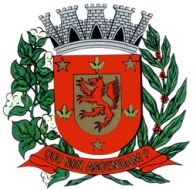 Prefeitura Municipal de GuaráSecretaria de Assistência Social – Adm. 2021-2024www.guara.sp.gov.br